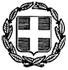 ΘΕΜΑ: «Πρόσκληση σε τακτική συνεδρίαση της Οικονομικής Επιτροπής Δήμου Ανδραβίδας-Κυλλήνης»Σας προσκαλούμε σε τακτική δημόσια συνεδρίαση της Οικονομικής Επιτροπής που θα γίνει στο Δημοτικό Κατάστημα, της έδρας του Δήμου, στην αίθουσα συνεδριάσεων του Δημοτικού Συμβουλίου στις 10 Ιουνίου 2020 ημέρα Τετάρτη και ώρα 13:00 το μεσημέρι προς συζήτηση και λήψη απόφασης στα κατωτέρω θέματα:Περί σύνταξη έκθεσης για αναμόρφωση  του εκτελούμενου πρ/σμού  του Δήμου μας (έκτακτη χρηματοδότηση  του Δήμου μας για  αντιμετώπιση της κατεπείγουσας και απρόβλεπτης  ανάγκης για τη λήψη  μέτρων αποφυγής και διάδοσης του COVID-19) Περί απευθείας ανάθεσης με την διαδικασία της διαπραγμάτευσης λόγω άγονου διαγωνισμού της εργασίας «Συντήρηση & επισκευή μεταφορικών μέσων».Περί έγκρισης όρων διακήρυξης συνοπτικού διαγωνισμού για την εκτέλεση της υπηρεσίας «Σύμβουλος τεχνικής υποστήριξης του Δήμου για την υλοποίηση του έργου» «Ανοικτό κέντρο εμπορίου Δ.Κ. Βάρδας Δ.Ε. Βουπρασίας».Περί καθορισμού και έγκρισης ανταλλάγματος παραχώρησης απλής χρήσης αιγιαλού και παραλίας στις Δημοτικές Κοινότητες Κάστρου, Λεχαινών, στην τοπική κοινότητα Κάτω Παναγιάς και στην Δημοτική Ενότητα Βουπρασίας.Περί καταρτίσεως όρων δημοπρασίας για την παραιτέρω μεταβίβαση του δικαιώματος της απλής χρήσης αιγιαλού – παραλίας επι των οποίων ο Δήμος έχει δικαίωμα απλής χρήσης κατά παραχώρηση, προς τρίτους με σύναψη μισθωτικής σχέσης έναντι ανταλλάγματος κείμενων στις Δημοτικές Κοινότητες Κάστρου, Λεχαινών και στην Τοπική Κοινότητα Κάτω Παναγιάς».Περί έγκριση 1ο Ανακεφαλαιωτικού Πίνακα Εργασιών του έργου «Συντήρηση δικτύου ύδρευσης Δ.Ε. Κάστρου Κυλλήνης» αρ. μελ. 01/19 και παράταση προθεσμίας.Περί έγκριση 1ο Ανακεφαλαιωτικού Πίνακα Εργασιών του έργου «Επισκευή – συντήρηση αντλιοστασίων υδατοπύργων – δεξαμενών Δ.Κ. Ανδραβίδας» αρ. μελ. 8/2019.Περί έγκριση 1ο Ανακεφαλαιωτικού Πίνακα Εργασιών του έργου «Επισκευή – συντήρηση αντλιοστασίων υδατοπύργων – δεξαμενών Δ.Κ. Λεχαινών» αρ. μελ. 11/2019Περί εξειδίκευσης της πίστωσης για την κάλυψη δαπανών  για καταβολή χρηματικού βοηθήματος σε τέσσερις  οικονομικά αδύναμους  δημότες.Περί εγκρίσεως 2ου πρακτικού συνοπτικού διαγωνισμού του έργου «Συντήρηση δικτύου ηλεκτροφωτισμού Δ.Ε. Ανδραβίδας Βουπρασίας».Περί εγκρίσεως 2ου πρακτικού συνοπτικού διαγωνισμού του έργου «Συντήρηση δικτύου ηλεκτροφωτισμού Δ.Ε. Κάστρου Κυλλήνης Λεχαινών».Περί παράτασης προθεσμίας του έργου «Στεγανοποίηση και αλλαγή σωλήνων υδατόπυργου Τ.Κ. Μανολάδας» αρ. μελ. 56/2019.Υποβολή έκθεσης Α΄ τριμήνου υλοποίησης του προϋπολογισμού του Δήμου  οικονομικού έτους 2020 προς το Δημοτικό Συμβούλιο Περί ορισμού πληρεξούσιου δικηγόρου για υπόθεση Αντωνίου Ρωμανού.Περί ορισμού πληρεξούσιου δικηγόρου για υπόθεση ENERGA και HELLAS POWERΟ   ΠΡΟΕΔΡΟΣΚΩΝΣΤΑΝΤΙΝΟΣ ΒΑΡΒΑΡΕΣΟΣ ΕΛΛΗΝΙΚΗ ΔΗΜΟΚΡΑΤΙΑ Λεχαινά  04-06-2020ΝΟΜΟΣ ΗΛΕΙΑΣ Αριθ. Πρωτ: 5446ΔΗΜΟΣ ΑΝΔΡΑΒΙΔΑΣ ΚΥΛΛΗΝΗΣΟΙΚΟΝΟΜΙΚΗ ΕΠΙΤΡΟΠΗ ΑΝΔΡΑΒΙΔΑΣ -ΚΥΛΛΗΝΗΣΠΡΟΣ: :Α.Τακτικά Μέλη Οικονομικής Επιτροπής             Δήμου Ανδραβίδας-Κυλλήνης             1) κ. Γιαννίτση Αλεξάνδρα             2) κ. Βαγγελάκο Παναγιώτη Τ.Κ. 27053 ΛΕΧΑΙΝΑ             3) κ. Χατζή ΠαναγιώτηΠληροφορίες: Ν. Μπουχούτσος Τηλ. 2623360807             4)κ. Χαντζή ΚωνσταντίνοFAX:2623360810             5)κ. Τσιρίκο Βασίλειο             6)κ. Μίγκο Ανδρέα  ( σε περίπτωση απουσίας σας , να             ειδοποιήσετε τον αρμόδιο υπάλληλο του Τμήματος Υποστήριξης Πολιτικών Οργάνων – Οικονομικής Επιτροπής )        B.Τους κ.κ. Προέδρους  των Συμβουλίων Κοινοτήτων & Προέδρων Κοινοτήτων,  αντίστοιχων με τα θέματα της ημερήσιας διάταξης   ΚΟΙΝ: κ. Δήμαρχο 